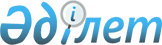 О внесении изменений и дополнений в постановление Правительства Республики Казахстан от 26 марта 1999 года N 304
					
			Утративший силу
			
			
		
					Постановление Правительства Республики Казахстан от 14 февраля 2000 года N 234 Утратило силу - постановлением Правительства РК от 20 января 2001 г. N 87 ~P010087



          Правительство Республики Казахстан постановляет:




          1. Внести в постановление Правительства Республики Казахстан от 26 
марта 1999 года N 304  
 P990304_ 
  "Об Агентстве Республики Казахстан по 
государственным закупкам" (САПП Республики Казахстан, 1999 г., N 10, ст. 




90) следующие изменения и дополнения:




          в Положении об Агентстве Республики Казахстан по государственным    
закупкам, утвержденном указанным постановлением:




          в абзаце третьем пункта 9 слово "государственного" заменить словом 
"республиканского";




          в пункте 10:




          в подпункте 1) слова "проводимых заказчиками" исключить;




          подпункт 2) дополнить словами "и принятие их в пределах своей 
компетенции";




          дополнить подпунктом 2-1) следующего содержания:




          "2-1) участие в разработке проектов соглашений о государственных 
внешних займах по вопросам применения законодательства Республики 
Казахстан по государственным закупкам при осуществлении закупок за счет 
средств этих займов;";




          в подпункте 8) слово "издание" заменить словами "организация издания";




          дополнить подпунктом 8-1) следующего содержания:




          "8-1) анализ практики применения законодательства Республики 




Казахстан в сфере государственных закупок и разработка предложений по его 
совершенствованию;";
     в пункте 12:
     подпункт 1) изложить в следующей редакции: 
     "1) запрашивать и получать отчетность, информацию и материалы от 
государственных органов и учреждений о проведенных государственных 
закупках, в том числе о закупках, осуществленных за счет средств 
государственных внешних займов и грантов;"; 
     дополнить подпунктом 3-1) следующего содержания:
     "3-1) в случае нарушения процедур государственных закупок, 
инициировать пересмотр результатов конкурсов либо проведение повторных 
конкурсов;";
     в пункте 19:
     подпункт 3) изложить в следующей редакции:
     "3) в установленном законодательством порядке:
     принимает решение по поощрению работников Агентства и по оказанию 
работникам Агентства материальной помощи;
     налагает дисциплинарные взыскания на сотрудников Агентства;";
     подпункт 4) изложить в следующей редакции:
     "4) издает приказы;".
     2. Настоящее постановление вступает в силу со дня подписания.
     
     Премьер-Министр
  Республики Казахстан     

(Специалисты: Умбетова А.М.,
              Склярова И.В.)     
          
      
      


					© 2012. РГП на ПХВ «Институт законодательства и правовой информации Республики Казахстан» Министерства юстиции Республики Казахстан
				